（信息来源：市教育局） 打印 关闭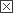 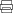 